Консультация для родителейКак научить ребенка дружить…    С чего начинается дружба?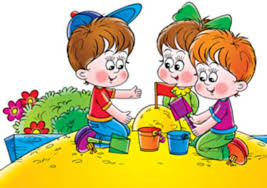 Как и всему остальному в этом мире, дружбе ребенка тоже надо учить. Ребенку, точно так же, как и взрослому, необходимы друзья.  Ну, с кем еще можно поделиться своими маленькими секретами, обменяться игрушками и обсудить свои проблемы? В младшем дошкольном возрасте у ребенка привязанности меняются ежедневно: сегодня он дружит с Глебом, который дал покатать машинку, а завтра – с Дашей, которая угостила его конфетой.В старшем дошкольном возрасте  дети выбирают себе  друзей тех, с кем можно погулять и поиграть. С возрастом круг друзей сужается, и ребенок уже выбирает товарищей по интересам. Именно с друзьями, а не с родителями ребенок учится общаться на равных, доверять им, уважать друг друга. Если родители замечают, что малыш сторонится ровесников на детской площадке, если неохотно идет в детский сад, значит, родителям надо засучить рукава и взяться за дело. Не думайте, что ребенок не нуждается в общении, очень даже нуждается! Просто он не знает, как нужно начинать правильно дружить с детьми.Советы родителям:Для начала научите ребенка знакомиться с детьми во дворе. Ребенку, особенно стеснительному, может быть очень трудно подойти к мальчику или девочке и предложить: «Давай поиграем вместе!» Ребенку будет гораздо проще наладить контакт с новыми знакомыми, если он будет знать фразы, с которых начинается знакомство. Малыш быстрее вольется в игру, если сможет сказать: «Привет, меня зовут Олег, можно с вами поиграть?» Учите малыша самым простым фразам: «Здравствуйте!», «Спасибо!», «Как тебя зовут?», «Можно ли мне поиграть твоей машинкой?». Если ребенок стесняется других детей, попробуйте дома поиграть в такую игру: возьмите любимые игрушки и воспроизведите возможные ситуации знакомства.Обсуждайте варианты поведения с другими детьми. Например, придя домой с детской площадки, вы можете обсудить со своим малышом поведение других детей, ситуации, которые возникали, и варианты выхода из них.Помогайте поддерживать дружеские отношения. Обязательно разрешите ребенку приглашать детей к себе домой, и отпускайте его к ним в гости. На день рождения своего сына или дочери приглашайте не только взрослых и родственников, но и друзей своего ребенка. При этом дайте ему самостоятельно выбрать, того  кого он хочет  пригласить.Почему одни дети становятся всеобщими любимцами, а другие, даже самые умницы и красавцы, не пользуются популярностью у сверстников? Как ни странно, в наше время ни новый мобильный телефон или компьютер, ни модные вещи не помогут стать душой компании. Да, возможно, к такому ребенку будут проявлять интерес, ему будут завидовать, но для дружбы требуются душевные качества.Психологи провели исследование и выявили, что же нужно для популярности.Умение сопереживать и радоваться победам друзей и вместе с ними расстраиваться из-за их ошибок. Такой ребенок никогда не скажет: «У тебя ничего не получится!», наоборот, будет всячески подбадривать друга.Ребенок легко делится с товарищами игрушками или конфетами, первым откликнется на просьбу помочь найти пропавшую в раздевалке шапку. Непопулярные же дети слишком сосредоточены на себе и пропускают чужие просьбы мимо ушей.Учите детей делиться и меняться игрушками с другими детьми. Именно так ребенок учится слышать своего собеседника, учитывать его интересы, вести переговоры. Учите детей разрешать конфликты даже самому мирному ребенку не избежать конфликтных ситуаций со сверстниками. Между сверстниками нередко возникают споры, столкновения интересов, драки. При этом ребенок должен уметь уверенно высказать свое мнение, сказать «мне не нравится», «я не хочу делать этого» или просто «нет», если его уговаривают совершить что-то, что ему не нравится или запрещено. Только не учите ребенка обзываться и драться. Он должен уметь доказывать свою правоту другим способом.Однако, рано или поздно, ребенок все равно подерется. Тут вам придется хорошенько разобраться с причинами инцидента. Сначала поговорите с ребенком наедине, потом пригласите на беседу другую сторону конфликта. Ну, а после выяснения всех деталей не стоит пытаться наказать виноватых, лучше организуйте всеобщее примирение и предложите ребятам новую совместную игру.Оптимистичный настрой всегда поможет ребенку быстрее завести друзей. Нужно с детства учить ребенка мыслить позитивно и видеть положительные стороны в любой ситуации. Понаблюдайте за своим ребенком и помогите ему развить те качества, которых ему не хватает.Каждым маме и папе хочется, чтобы ребенок был чутким, порядочным и отзывчивым, умел дарить любовь и теплоту, был надежным другом, умел откликаться на чужую беду.А поэтому, помогите своему ребенку найти и сохранить дружбу. Ведь именно друзья из детства, как правило, остаются самыми родными и во взрослой жизни. Некоторые называют детскую дружбу репетицией взрослых отношений, но часто именно она может дать нам, взрослым, настоящий пример верности и человечности.Уважаемые родители, необходимо помнить, что дружба дарит ребенку не только близких по интересам людей, но и дополнительную возможность научиться уважать другого человека, доверять ему. Дружба становится прекрасным средством и индикатором степени социализации ребенка. Именно при дружеских отношениях ребенок учиться полноценному общению на равных, что невозможно, например, в детско-родительских отношениях.Помогите вашему ребенку понять, что дружить и иметь верного друга, а также самому быть верным надежным другом - это здорово!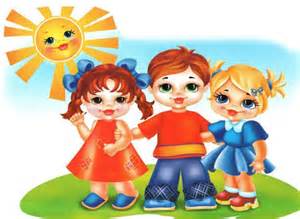 